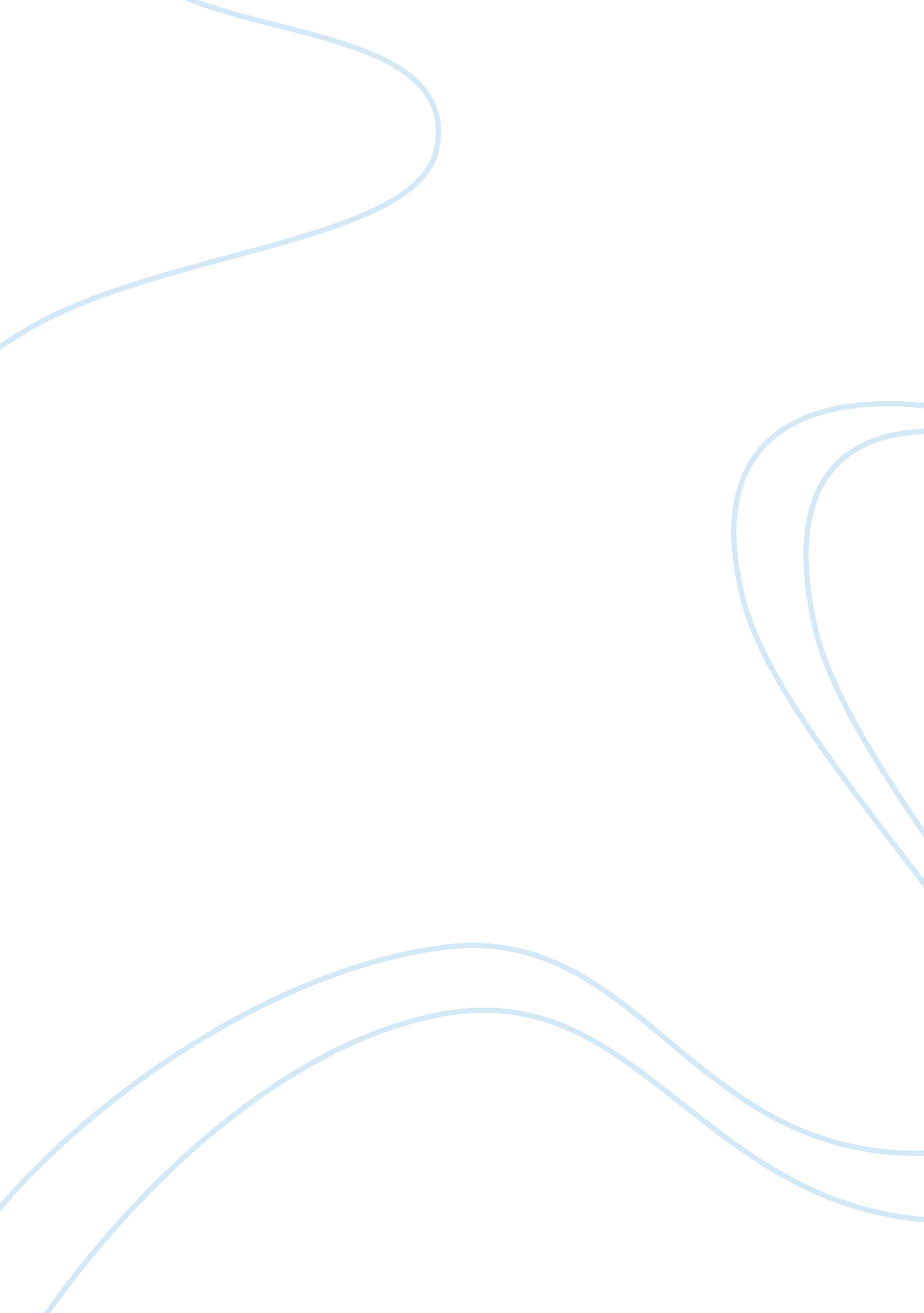 Economic conditions in canadaBusiness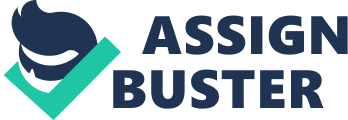 According to the most recent information on Canada financial situations, $12 million has been selected in the financial plan that was passed in January 2009 by economics minister Jim Flaherty for infrastructural expenses. A financial incentive with a package value of $4 billion has also been declared. This package would be based on donations from all regions in Canada and would be utilized for function of refurbishing and upholding amenities that are previously present. This financial plan has also reserved a billion dollars for developments that are pleasant to the environment and $500 million each to be used up in schemes to be implemented in small cities and amenities for leisure of Canadian society (Nanto, 2009, p. 6). Based on this financial statement $2 billion has been allocated to renovations, enlarging and moderating services offered at institutions of higher education all over Canada. Although infrastructural ventures are believed to be supportive in developing Canada financial settings, they could also take a little time to get off ground and that could hold up general financial affluence of Canada. It has also been decided by financial analysts that huge assumptions in duty rates must not be offered to high revenue people since they are more liable to investing in these compared to people of low wages (Nanto, 2009, p. 8). Canada’s financial development stepped up to 1. 1% in the second quarter, making it the single G7 country to top 1%, as development in the United States, Japan and Europe all dawdled, based on an estimation of present financial situations in the September magazine of Canadian Economic Observer. Job vacancies in Canada exceedingly stabilized throughout the summer as the capacity in natural possessions and building was equalized by reductions in the public division. Overall domestic expenditure increased at a fixed rate, with potency in accommodation equalizing poorer development in customer expenses (Nanto, 2009, p. 12). While costs increased from April to June, disposable earnings amplified even more rapidly, revealing additional occupations and huge earnings duty reimbursements. End user expenditure slowed, as power utilization decreased and cold weather moistened garments. Instead, families used less and invested more. Canaa’s existing financial surplus rocketed to over $10 billion, the second uppermost level on documentation. Export quantities pushed the rise, stimulated by the powerful international financial system. Exports to China, by itself, have increased to 75% from 2002. Provincially, supply exports stimulated the financial system in western Canada in June, in excess of what they did in other regions of the nation. Development relative to 2003 was predominantly dynamic in Alberta, at 50%, comparable with just more than 1% of the region’s overall GDP. Energy was the leading income earner with an increase of $1. 4 billion; that is, 45% rise, and was also on its way to breaking the existing account (Royal Bank of Canada, 2011, p. 1). Moreover, exports from Canada’s performed excellently. In Quebec, metals were the leading export earner, which increased by 20% from the previous year, partially since several go slows emerged in the industry. Airplanes in Quebec created a strike that had continued the entire year. Consequently, manufacturing placed one of its paramount development rates in more than two years. Export intensification also diffused to Ontario. While the vehicle business was leading the growth previously in the year, it reported for merely one-third of the increase in June in comparison to the previous year. Tools and equipment added approximately 20% of the increase. Ontario continued to be the only area in Canada with an exterior trade shortage, particularly with China and Mexico (Royal Bank of Canada, 2011, p. 2). The globe is close to the foot of a universal depression that is bringing extensive company reduction, amplifies in joblessness, and lessening government returns. Although current statistics specify that the huge developed financial systems may have attained its bottom, and are starting to get better, for the majority, joblessness is still intensifying. Several minor banks and families still go through enormous difficulties in refurbishing their balance sheets, and joblessness has merged with sub-prime borrowing to uphold domestic foreclosures at an increased pace. Virtually, all developed nations and various upcoming and progressing countries have a proclaimed financial incentive and/or economic division salvage packages, like the American Recoovery and Reinvestment Act of 2009. Many nations have turned to taking loans from the global financial fund as a final alternative. The catastrophe has displayed essential disadvantages in economic schemes globally, established how interrelated and mutually dependent financial systems are nowadays, and has created inconvenient policy predicaments (Vos, 2009, p. 18). The procedure for dealing with the disaster by nations across the sphere has been apparent in four fundamental stages: the involvement to encircle the pollution and re-establish self-assurance in the scheme; dealing with the resultant consequences of the predicament; making transformations in the economy to lessen jeopardy and put off upcoming disasters and coping with political, communal, and safety outcomes of the economic disorder. The responsibility of the Congress in this financial calamity is comprehensive. Although the current concentration has been on fighting the depression, the eventual matter possibly is how to make sure the successful and proficient performance of monetary markets to endorse the universal interests of the nation while defending a taxpayer’s wellbeing and boosting industrial actions devoid of forming an ethical vulnerability (Vos, 2009, p. 20). The global financial system is anticipated to get smaller by 2. 6 % in 2009, after a growth of 2. 1 % in 2008 and almost 4 % annually throughout 2004-2007 phases. While a meek improvement was anticipated in 2010, dangers linger on the disadvantage. Third-world nations are excessively powerfully hit by the disaster. The international financial system improved, only to decline once more in current months. The continuing European independent-arrears situation is impinging on the development position for the area and weighing on the exports of the Europeans Union’s essential economic factors (Vos, 2009, p. 21). For instance, China’s exports for the European Union were 10% reduced in October than the following quarter of 2011’s standard stage. These express outcomes on the international attitude are being amplified by the indirect hit coming from unstable monetary markets and escalating improbability. The international strategy reaction has been extraordinary, together with financial, fiscal and monetary events to alleviate economic markets and revitalize international development (p. 22). 